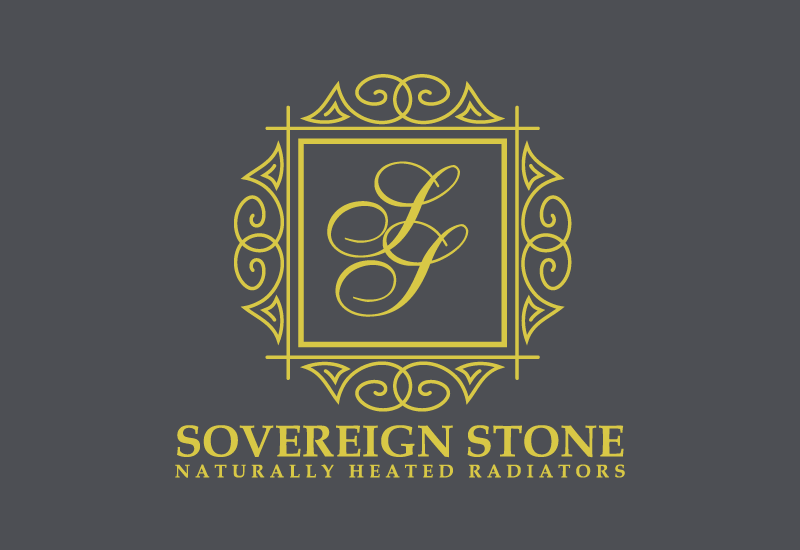 Sovereign Stone Radiators LtdFOR IMMEDIATE RELEASE21.03.2024info@sovereign-stone.co.uk - 01962 864880Sovereign Stone Radiators Heads to Clerkenwell Design Week!From the 21st to 23rd May 2024 we will be on Stand DFB3 in the Design Fields, unveiling our beautiful Natural Stone Radiators, crafted to be functional art in homes and beyond.“At Sovereign Stone Radiators we believe in solutions that adapt to the ever-changing world in which we live. We are committed to providing a more economical way of heating residential and commercial environments, that consumers can tailor to their specific needs” shares Paul Biffin, Company Director.Sovereign Stone offers flexibility and immediate impact through features such as:Economical heating on either electric or wet systems – up to 40% energy saving compared to conventional radiators.Maintenance free functionality -no more bleeding or painting radiators.Unique – each piece can be customised to suit any space and aesthetic taste.Adaptable – suitable for homes, offices, and hotels, the list is endless.Although each radiator is made to order, we have some standard stones and sizes that form our base price list, available upon request. Apertures, raw edging, and engraving are just some of the add-on features we can provide. To launch our products into the wider market, we chose Clerkenwell Design Week. Joining many exciting and creative exhibitions for the 13th year, the show is going to be a great platform for us to showcase some of our collections. Check out #CWD2024 clerkenwelldesignweek.com